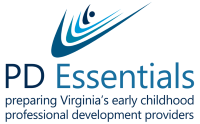 PD Essentials Governance WorkgroupNovember 3, 2022Documents in support of agenda items are in the Governance Google Drive folder. https://drive.google.com/drive/folders/16xC6PqvjFebDbrDZbrIaBBpAvW2xFEKm?usp=sharingMEETING SUMMARYPresent:  Andelicia Neville, Cori Hill, Jaye Harvey, Kris Meyers, Sandy WilbergerAbsent:  Amy Stutt, Susanne RakesCelebrations and AnnouncementsThe PD Essentials website, www.vcpd.net, has been updated once again with the final vestiges of the VCPD logo removed. Jaye is presenting a 2.5-hour Techniques for Effective and Engaging Early Childhood Training at the National Association for the Education of Young Children Conference in Washington, DC. on November 16th.Andelicia noted that they are awaiting the congressional reauthorization of MIECHV funding.  The Institute for the Advancement of Family Support Professionals is adding new modules including some available in Spanish.  Early Impact Virginia has many new staff members and is increasing support for workforce development.Sandy reported that year two of the Inclusive Classroom Profile (ICP) pilot for VQB5 is underway.The Creating Connections to Shining Stars Conference will be offered again in the in-person format in 2024.  A virtual event in 2023 is being explored. Kris shared that 8,435 CLASS observations were completed in Practice Year 1.Review of August 23, 2022 Meeting Summary The August notes were reviewed.  All items were completed.Updates:The VDOE August, September, and October Programmatic Reports are in the Governance Google drive folder.  Governance Meeting Summary								Page 2November 3, 2022Pointers for PD Providers was distributed to 539 contacts on October 20, 2022.  The topic was "Participants with Disruptive Behavior: “Blabbermouths” and “Know-It-Alls.”  The open rate for this issue is 41% which is 7% above the industry average according to Constant Contact.  This issue was #22 in the series which began on March 30, 2020.Fall Essentials for Early Childhood Professional Development Providers TrainingThe Fall 2022 training series began on September 21 and 30, 2022 with the virtual Understanding Adult Learners training.   A total of 17 PD providers participated including one or more from Ready Regions 2-9.  The training evaluation summary is in the Google Drive folder.Essentials #2, Techniques for Effective and Engaging Early Childhood Training, and #3a, Designing Effective and Engaging Early Childhood Training: Part One were offered in Charlottesville at the Hilton Garden Inn on October 14, 2022 with 9 trainers in attendance.Essentials #3b, Designing Effective and Engaging Early Childhood Training: Part 2, was offered virtually on October 24, 27, and 28 with 9 PD providers sharing training that they designed demonstrating what they learned in #2 and 3a.  They received feedback from their peers and Jaye.Essentials #4: Delivering Effective and Engaging Early Childhood Training is planned for November 10th from 9:00-3:30 in Charlottesville.  There are 14 registrants.  Essentials #5: Engaging and Effective Techniques for Virtual Training is scheduled for December 8 and 9, 2022.  There are 20 registrants.Winter/Spring Essentials for Early Childhood Professional Development Schedule	The plans for early 2023 PD Essentials training were reviewed.  (See pages 4-5.) There were no date conflicts identified.  Jaye is working with Beth Anderson at Children’s Harbor who is exploring opportunities for free training space at one of the Tidewater Community College campuses. Governance Meeting Summary							Page 3November 3, 2022PD Essentials September 20, 2022 Meeting PD Essentials held our first “open to all Virginia early childhood PD providers” meeting on September 20, 2022.  The 92 registrants and 53 attendees present exceeded our expectations.  The agenda included information on upcoming training, our mission and history, tips for trainers, and an opportunity for participants to network with one another in breakout rooms while providing input on current PD challenges and their ideas for future PD Essentials meetings.  The Meeting Summary is in the Google Drive folder.  Link to the meeting Padlet: https://padlet.com/jhwellons/qvbrqz9fjm5hae1zPD Essentials December 6, 2022 Meeting	The Constant Contact meeting invitation will be distributed on November 9th; however, there are 36 PD providers already registered in Zoom based on information included with the September meeting summary message, Pointers for PD Providers, and PD Essentials training announcements.  	Governance members reviewed the proposed agenda.  Jaye will share a summary of the breakout room/padlet comments submitted by members at the September meeting and the dates for Winter/Spring training. Registration will open on January 3, 2023.  Cori will share PD resources available through the Virginia Early Intervention Professional Development Center.  Members will explore strategies for increasing engagement in virtual training as this was a priority need identified in September.  Inclusive Practices Task Force	The Inclusive Practices Task Force met (IPTF) on September 19, 2022.  Members discussed several recent initiatives including the ECSE Network Scope of Work and the Inclusive Classroom Profile pilot in order to consider future tasks for the IPTF.  Governance Meeting Summary						        Page 4November 3, 2022Essentials for Early Childhood Professional Development ProvidersWINTER AND SPRING 2023GovernancePD EssentialsDecember 6, 2022February 7, 2023March 14, 2023May 9, 2023June 6, 2023PowerPoint EssentialsWeds. Jan 259:00-11:15RepeatedFri. Jan 27PowerPoint EssentialsVirtualOne 2.25-hour session20 participants maxNo prerequisiteEssentials #1Tues Feb 79:00-11:00RepeatedFri Feb 15Understanding Adult LearnersVirtualOne 2- hour session20 participants maxPrerequisite for #2, 3a, 3bEssentials #2Wed Mar 229:00-3:30Location TBDHampton RoadsTechniques for Effective and Engaging Early Childhood TrainingIn-person25 participants max½ day AM, #3a in PMEssentials #1 prerequisiteEssentials #3aWed Mar 22Same place and participants as Essentials #2Designing Effective and Engaging Early Childhood Training: Part OneIn-personSame 25 participants½ day PM, #2 in AMEssentials #1 and 2 prerequisitesEssentials #3bFri Mar 319:00-10:30 or11:00-12:30 or 1:00-2:30 RepeatedWeds Apr 59:00-10:30 or11:00-12:30Designing Effective and Engaging Early Childhood Training: Part TwoVirtualFive identical 90-minute sessions Same participants as Essentials #2 and #3aParticipants select one session Maximum of 6 participants per session Essentials #4Weds Apr 269:00-3:30Location TBDHampton RoadsDelivering Effective and Engaging Early Childhood Training In-person25 participants maxFull dayNo prerequisiteEssentials #5Weds & Thurs May 17 and 189:00-11:00Effective and Engaging Techniques for Virtual Training VirtualTwo 2-hour sessions20 participants maxNo prerequisite